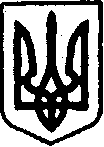 УКРАЇНАКЕГИЧІВСЬКА СЕЛИЩНА РАДАсмт КегичівкаКомісія з питань нагородження при Виконавчому комітеті Кегичівської селищної ради Протокол №731 серпня 2021  року	смт Кегичівка          Початок о 09.00 годиніЗал засідань селищної радиПРИСУТНІ:Віталій БУДНИК, секретар селищної ради, голова Комісії, Віра ЗІМА, керуюча справами (секретар) виконавчого комітету селищної ради, заступник голови Комісії, Олена ТОПОВА, начальник Відділу організаційної                            та інформаційної роботи селищної ради, секретар Комісії, Леся АБРАМОВА, начальник загального відділу селищної ради, член Комісії, Оксана БАБОШИНА, завідувач сектору управління персоналом селищної ради, член Комісії, Надія ПІДОСИНСЬКА, начальник відділу бухгалтерського обліку                     та звітності селищної ради-головний бухгалтер, член Комісії,                              Ганна КОНОШКО, начальник  Відділу культури селищної ради, член Комісії. ВИСТУПИВ:Віталій БУДНИК, секретар селищної ради, голова Комісії, який ознайомив присутніх з порядком денним засідання Комісії.ПОРЯДОК ДЕННИЙ:1. Про розгляд подання першого заступника селищного голови щодо нагородження Протоієрея Леоніда (ВОЛОШИНА) Клірика Храму «Святого Георгія Побєдоносця» за вагомий особистий внесок у розвиток духовного життя мешканців громади, активну благодійну діяльність, утвердження                    в українському суспільстві ідей злагоди і милосердя та з нагоди ювілею – 50-ти річчя з дня народження.СЛУХАЛИ:Віталія БУДНИКА, секретаря селищної ради, голову Комісії, який повідомив присутнім про те, що першим заступником Кегичівського селищного голови до Комісії з питань нагородження при Виконавчому комітеті Кегичівської селищної ради було надано подання щодо нагородження Протоієрея Леоніда (ВОЛОШИНА) Клірика Храму «Святого Георгія Побєдоносця» та зачитав його зміст.ВИРІШИЛИ:Рекомендувати Кегичівському селищному голові нагородити за вагомий особистий внесок у розвиток духовного життя мешканців громади, активну благодійну діяльність, утвердження в українському суспільстві ідей злагоди            і милосердя та з нагоди ювілею – 50-ти річчя з дня народження Протоієрея Леоніда (ВОЛОШИНА), Клірика Храму «Святого Георгія Побєдоносця» Грамотою Кегичівського селищного голови. (одноголосно)Голова Комісії 								Віталій БУДНИКСекретар Комісії 							 Олена ТОПОВА